LES PASSEJAÏRES DE VARILHES                    				  	 FICHE ITINÉRAIRETARASCON n° 95"Cette fiche participe à la constitution d'une mémoire des itinéraires proposés par les animateurs du club. Eux seuls y ont accès. Ils s'engagent à ne pas la diffuser en dehors du club."Date de la dernière mise à jour : 6 juillet 2022La carte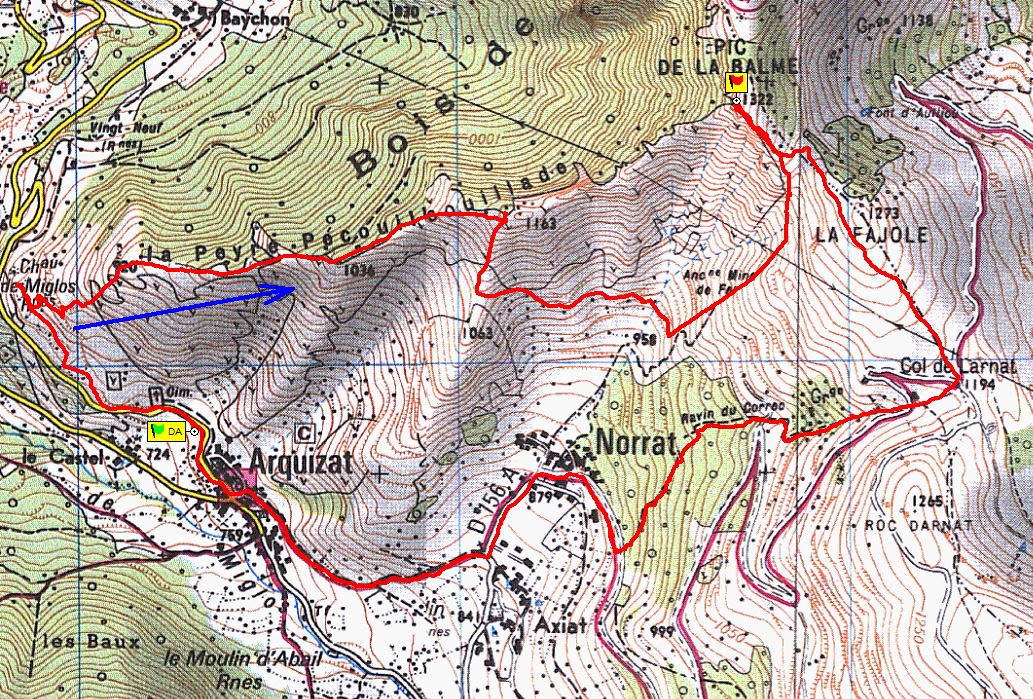 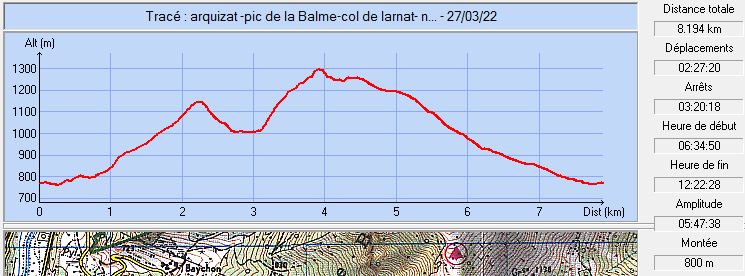 Commune de départ et dénomination de l’itinéraire : Miglos – Parking à l’entrée d’Arquizat – Le Pic de la Balme par la crête de la Couillade depuis ArquizatDate, animateur(trice), nombre de participants (éventuel) :27.03.2022 – G. Duval – 15 participantsL’itinéraire est décrit sur les supports suivants : Parcours "inventé" par Georges DuvalClassification, temps de parcours, dénivelé positif, distance, durée :Montagnol – 5h00 – 800 m – 8 km – Journée                        Indice d’effort :  80  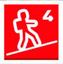 Balisage : Pas de balisage jusqu’au col de Larnat. Balisage jaune ensuite jusqu’à l’arrivéeParticularité(s) : Quelques parties hors sentier.Site ou point remarquable :La vue sur les ruines du château de Miglos Le parcours sur la crête de la Pécouillade avec de belles vues sur les vallées de Miglos, la soulane du Vicdessos et les sommets environnantsLes vestiges de l’exploitation de l’ancienne mine au-dessus de Norrat Trace GPS : Oui Distance entre la gare de Varilhes et le lieu de départ : 33 km – Covoiturage : 4 €Observation(s) : Pour cette sortie, Georges Duval avait prévu une extension du parcours jusqu’au sommet du Baychon (1416 m). Elle n’a pas pu se faire. Compter 1,3 km et 90 m de dénivelé positif de plus.Le départ peut également se faire depuis Capoulet. Le parcours est allongé de 4 km et le dénivelé positif de 190 m.